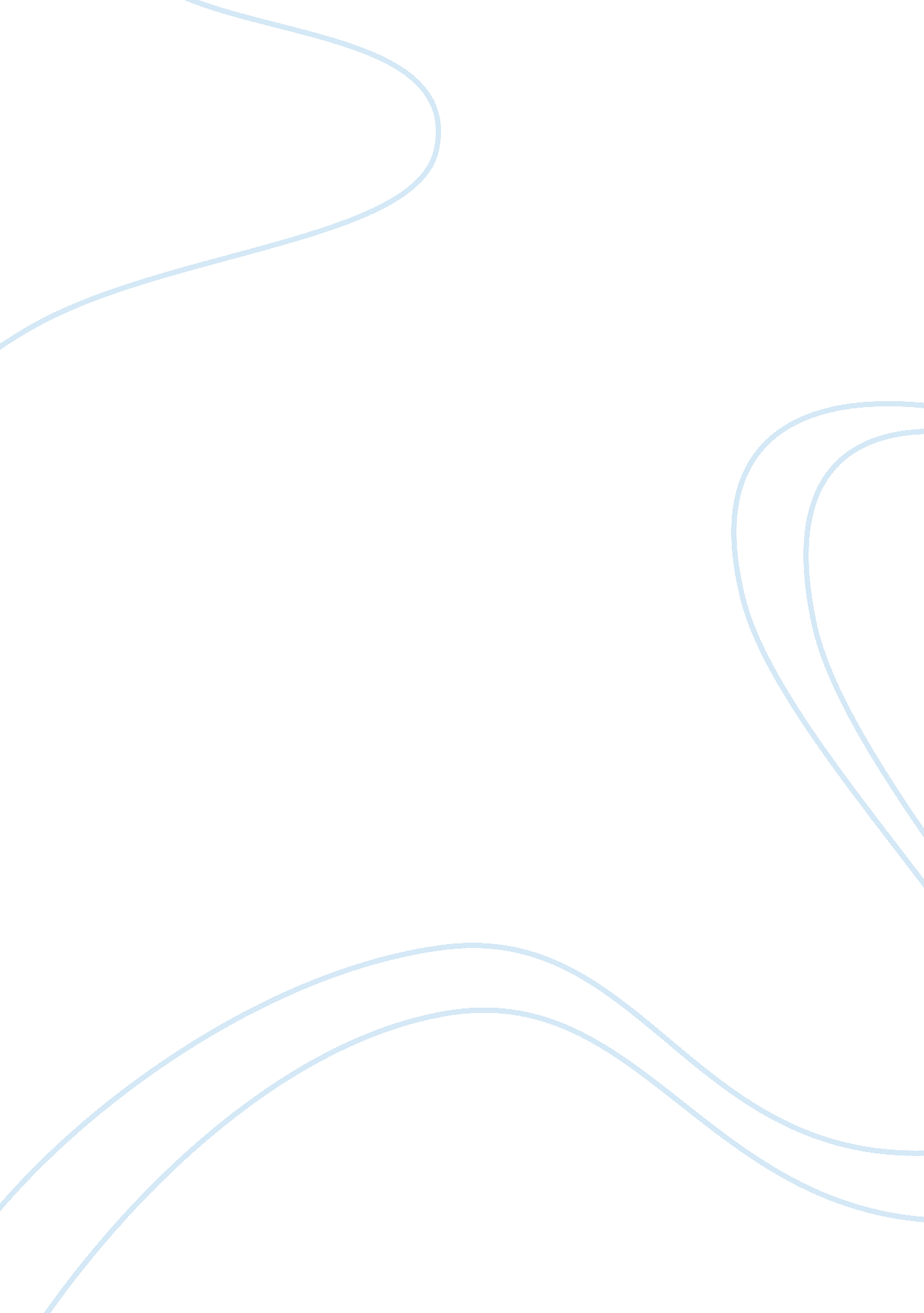 Data management narrative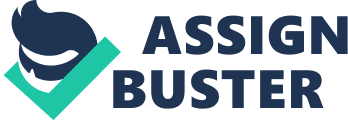 1. What is the probability of drawing each of the following from a standard deck of cardsa) a black cardb) a face cardc) a red ace 2. Create a chart below to relate throwing two dice (red and Black) to help calculate the probability of a) Getting a sum of that is a multiple of 3b) Getting a sum greater than 7c) Getting a even sum or a sum greater than 7 d) What are the odd in favour of rolling a sum of 93. Three coins are tossed a) Represent the outcomes on a tree diagram. b) What is the probability of tossing two tails and one headc) What are the odds against rolling three tailsd) What is the probability of rolling two tails or two headse) What is the probability of not rolling three heads4. Four face cards have been drawn from a standard deck of cards. What is the probability of drawing each of the following, assuming that the cards are not replaced a) Four face cardsb) Three face cards followed by a black 75. Repeat each part of question 4 assuming that the cards drawn are replaced and the deck is shuffled prior to selecting the next card a) Four face cardsb) Three face cards followed by a black 76. The odds of having an all-Canadian World Series are estimated to be 1: 18. Based on this estimate, how likely it is to have an all-Canadian World Series 7. Ten boys and 12 girls decide to rend a 16-passenger van and a 6-passenger car to drive to a rock concert in a nearby city. If the group is distributed randomly between the vehicles, what is the probability that: a) There are no boys in the carb) Robin and Bryn are both in the van8. Valentina has 15 CDs in her back pack, 5 of which are rock, 6 are dance, and 4 are county. She reaches into her pack and randomly selects three CD: a) What is the probability that she will have three rock CDsb).. . 